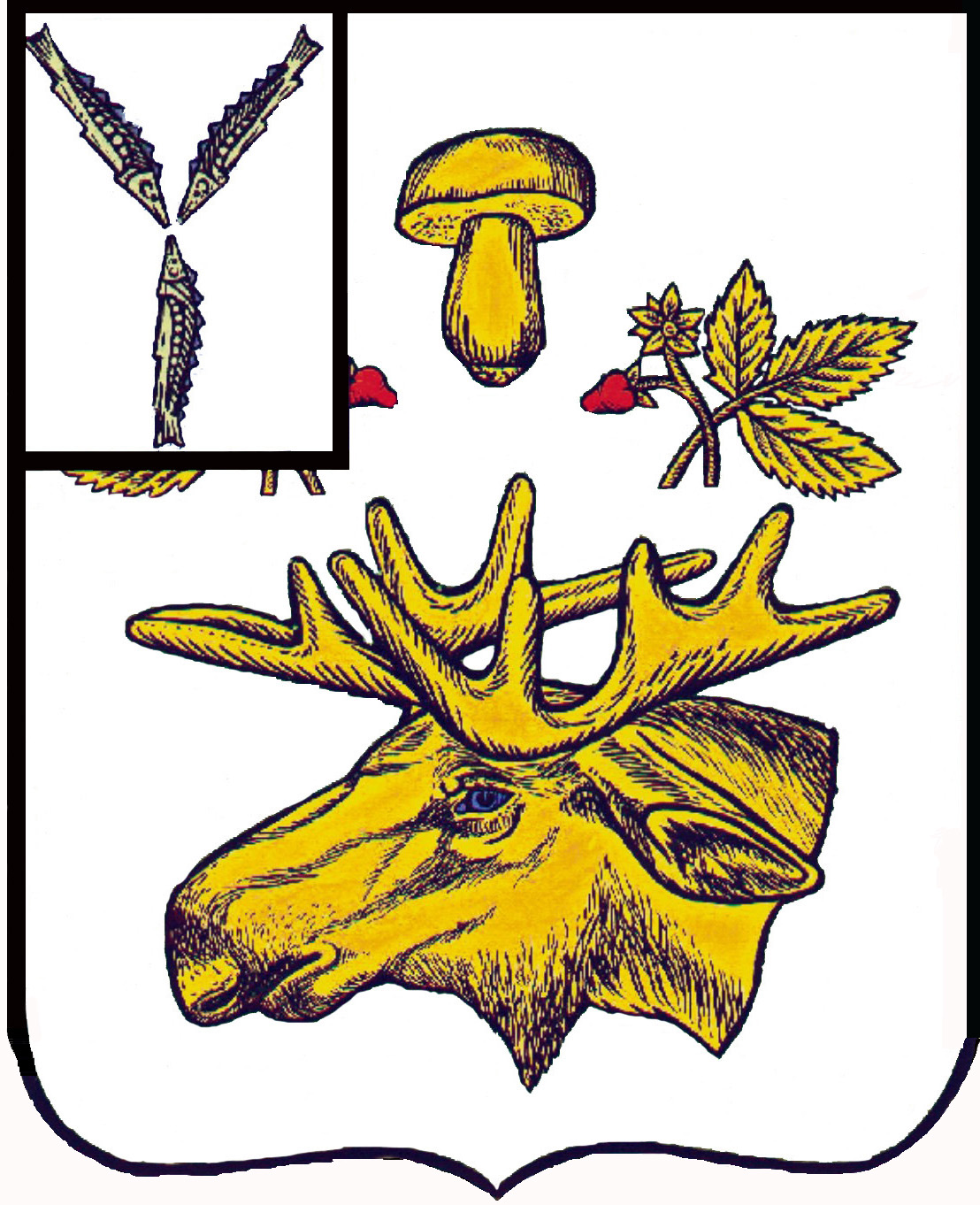 СОБРАНИЕБАЗАРНО-КАРАБУЛАКСКОГО МУНИЦИПАЛЬНОГО РАЙОНА САРАТОВСКОЙ ОБЛАСТИРЕШЕНИЕ«22» февраля  2023  г.						№  313О внесении изменений в решение Собрания района от 23 декабря 2022 года № 300 «О бюджете Базарно–Карабулакского  муниципального районана 2023 год и на плановый  период 2024 и 2025 годов»В соответствии с Бюджетным кодексом Российской Федерации,  руководствуясь Уставом Базарно-Карабулакского муниципального района, Собрание Базарно-Карабулакского муниципального районаРЕШИЛО:	Статья 1. Внести в решение Собрания района от 23 декабря 2022 года № 300 «О бюджете Базарно-Карабулакского муниципального района на 2023 год и на плановый  период 2024 и 2025 годов» (с изменениями от 30 декабря 2022 года № 303, от 31 января 2023 года № 305) следующие изменения:В статье 1. «Основные характеристики местного бюджета на 2023 год и на плановый  период 2024 и 2025 годов»:в пункте 1:- в абзаце втором цифры «647847,2» заменить цифрами «654484,6»;- в абзаце третьем цифры «666681,8» заменить цифрами «673389,6»;- в абзаце четвертом цифры «18834,6» заменить цифрами «18905,0».В статье 9 «Особенности исполнения районного бюджета»:	в пункте 3 после слов «на 2023 год» цифры «100,0» заменить цифрами «300,0»;	пункт 4 дополнить подпунктом 5) следующего содержания:«5) перераспределение бюджетных ассигнований, в том числе в случае образования экономии, между разделами, подразделами, целевыми статьями (непрограммными направлениями деятельности), группами и подгруппами видов расходов классификации расходов бюджета муниципального района в пределах объема бюджетных ассигнований, предусмотренных главному распорядителю средств бюджета района на реализацию непрограммных направлений деятельности.»;Приложение № 1 «Распределение доходов местного бюджета на 2023 год и на плановый период 2024 и 2025 годов» изложить в новой редакции согласно приложению № 1 к настоящему решению.Приложение № 3 «Ведомственная структура расходов местного бюджета на 2023 год и на плановый  период 2024 и 2025 годов» изложить в новой редакции согласно приложению № 2 к настоящему решению.Приложение № 4 «Распределение бюджетных ассигнований  по  разделам и  подразделам, целевым статьям (муниципальным программам района и непрограммным направлениям деятельности), группам и подгруппам видов расходов  классификации расходов местного бюджета на 2023 год и на плановый  период 2024 и 2025 годов» изложить в новой редакции согласно приложению № 3 к настоящему решению.Приложение № 5 «Распределение бюджетных ассигнований по целевым статьям (муниципальным программам района и непрограммным направлениям деятельности), группам и подгруппам видов расходов классификации расходов местного бюджета на 2023 год и на плановый  период 2024 и 2025 годов» изложить в новой редакции согласно приложению № 4 к настоящему решению.Приложение № 7 «Иные межбюджетные трансферты из бюджета Базарно-Карабулакского муниципального района бюджетам поселений» изложить в новой редакции согласно приложению № 5 к настоящему решению.Приложение № 10 «Источники финансирования дефицита местного бюджета на 2023 год и на плановый период 2024 и 2025 годов» изложить в новой редакции согласно приложению № 6 к настоящему решению.Статья 2. Настоящее  решение вступает в силу со дня его официального опубликования (обнародования).Председатель Собрания Базарно-Карабулакскогомуниципального района                                                                                  Л.П. КомароваВрио Главы Базарно-Карабулакскогомуниципального района    						          Н.В. Трошина